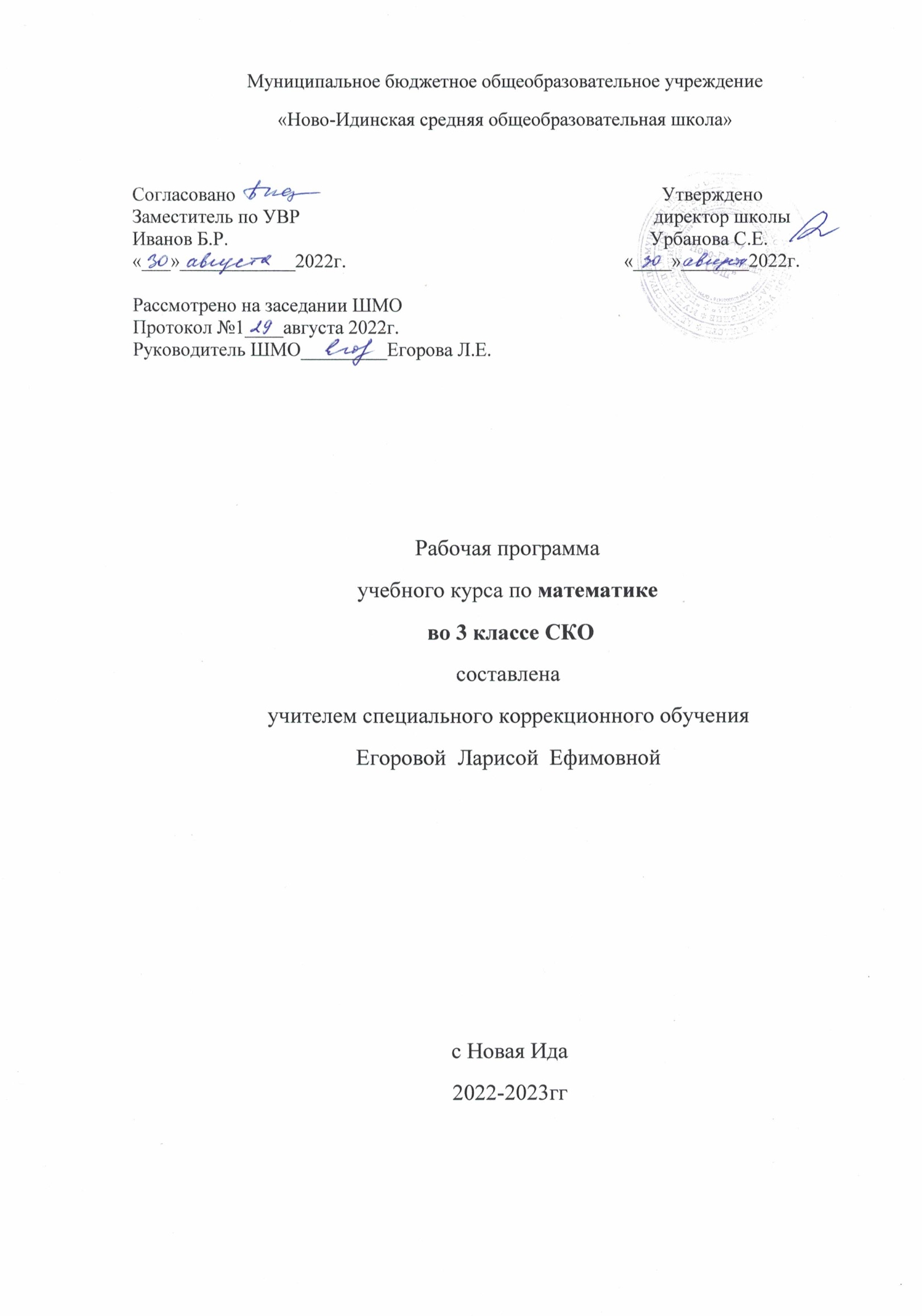 МАТЕМАТИКА Пояснительная запискаРабочая программа по математике предназначена для учащегося 3 класса с легкой степенью умственной отсталости (интеллектуальными нарушениями), обучающегося на дому.Рабочая программа составлена в соответствии с Федеральным законом от 29. 12. 2012 №273- ФЗ «Об образовании в Российской Федерации», и приказом от 19.12.2014 № 1599 об утверждении Федерального образовательного стандарта для обучающихся с умственной отсталостью (интеллектуальными нарушениями)»,  программы «Математика» для специальных (коррекционных) учреждений VIII вида: 0 – 4 классы/ под редакцией И.М. Бгажноковой, филиал издательства «Просвещение», Санкт- Петербург, 2013г.Рабочая программа ориентирована на учебно – методический комплект:Учебник «Математика» Т.В. Алышева 3 класс для общеобразовательных организаций, реализующих адаптированные основные общеобразовательные программы в 2 частях. М.: Просвещение, 2021г. «Математика» является одним из ведущих общеобразовательных предметов в специальном(коррекционном) образовательном учреждении для детей с интеллектуальными нарушениями.Актуальностью данного предмета является его практическая направленность, связанная с жизнью и другими учебными предметами и заключаетсяв подготовке обучающихся к жизни в обществе и овладение доступными профессионально-трудовыми навыками.Основная цель изучения предмета «математика» - социальная реабилитация и адаптация учащейся с интеллектуальными нарушениями в современном обществе.На уроках математики используются следующие методы:объяснительно-иллюстративный или информационно-рецептивный;репродуктивный;частично-поисковый или эвристический;исследовательский;беседа;наблюдение;работа с книгой;упражнение;самостоятельная работа;практическая работа;ИКТ.	Методы распределяются на методы преподавания и соответствующие им методы учения:информационно-обобщающий (учитель) / исполнительский (ученик);объяснительный / репродуктивный;инструктивный / практический;объяснительно-побуждающий / поисковый.Формы: учебная экскурсия;предметный урок;домашняя учебная работа;индивидуальная работа. Общая характеристика учебного предмета Учебный предмет «математика» ставит следующие задачи:формирование доступных у учащейся математических знаний и умений, практически применять их в повседневной жизни, при изучении других учебных предметов; подготовка учащейся к овладению трудовыми знаниями и навыками;максимальное общее развитие учащейся средствами данного учебного предмета, коррекция недостатков развития познавательной деятельности и личностных качеств с учётом индивидуальных возможностей каждого ученика на различных этапах обучения;воспитание у школьницы целеустремлённости, трудолюбия, самостоятельности, терпеливости, навыков контроля и самоконтроля, аккуратности. Учебный курс математики предусматривает следующую структуру:НумерацияЕдиницы измерения и их соотношенияАрифметические действияАрифметические задачиГеометрический материал Место учебного предмета в учебном планеПредмет «математика» входит в предметную область «Математика» и является обязательной частью учебного плана в соответствии с ФГОС для обучающихся с умственной отсталостью (интеллектуальными нарушениями) и изучается на всех этапах обучения. На изучение данного учебного предмета в 3 классе 4ч в неделю 132ч 33недели  Планируемые результаты освоения программыЛичностные результаты:1)осознание себя как гражданина России; формирование чувства гордости за свою Родину; 2) воспитание уважительного отношения к иному мнению, истории и культуре других народов; 3) сформированность адекватных представлений о собственных возможностях, о насущно необходимом жизнеобеспечении; 4) овладение начальными навыками адаптации в динамично изменяющемся и развивающемся мире; 5) овладение социально-бытовыми навыками, используемыми в повседневной жизни; 6) владение навыками коммуникации и принятыми нормами социального взаимодействия; 7) способность к осмыслению социального окружения, своего места в нем, принятие соответствующих возрасту ценностей и социальных ролей; 8) принятие и освоение социальной роли обучающегося, проявление социально значимых мотивов учебной деятельности; 9) сформированность навыков сотрудничества с взрослыми и сверстниками в разных социальных ситуациях; 10) воспитание эстетических потребностей, ценностей и чувств; 11) развитие этических чувств, проявление доброжелательности, эмоционально-нравственной отзывчивости и взаимопомощи, проявление сопереживания к чувствам других людей; 12) сформированность установки на безопасный, здоровый образ жизни, наличие мотивации к творческому труду, работе на результат, бережному отношению к материальным и духовным ценностям;    13) проявление готовности к самостоятельной жизни.Предметные результаты:знать числовой ряд 1—100 в прямом и обратном порядке; знать названия компонентов сложения, вычитания;понимать смысл арифметических действий сложения и вычитания, умножения и деления (на равные части);уметь пользоваться  таблицей умножения однозначных чисел до 5 (в пределах 20) на печатной основе;понимать связи таблиц умножения и деления;знать порядок действий в примерах в два арифметических действия;выполнять устные и письменные действия сложения и вычитания чисел в пределах 100;знать единицы измерения (меры) стоимости, длины, массы, ёмкости, времени и их соотношения;пользоваться календарём для установления порядка месяцев в году, количества суток в месяцах;определять время по часам (одним способом);решать, составлять, иллюстрировать изученные простые арифметические задачи;решать составные арифметические задачи в два действия (с помощью учителя);различать замкнутые, незамкнутые кривые, ломаные линии; узнавать, называть, моделировать взаимное положение двух прямых, кривых линий, фигур; находить точки пересечения без вычерчивания;знать названия элементов четырехугольников; вычерчивать прямоугольник (квадрат) с помощью чертежного треугольника на нелинованной бумаге (с помощью учителя);различать окружность и круг, вычерчивать окружности разных радиусов.Базовые учебные действия:Личностные учебные действия:осознание себя как ученика, заинтересованного обучением, занятиями, как члена семьи;способность к осмыслению социального окружения, своего места в нем, принятие соответствующих возрасту ценностей и социальных ролей;положительное отношение к окружающей действительности, готовность к организации взаимодействия с ней и эстетическому ее восприятию; целостный, социально ориентированный взгляд на мир в единстве его природной и социальной частей;самостоятельность в выполнении учебных заданий, поручений, договоренностей; понимание личной ответственности за свои поступки на основе представлений об этических нормах и правилах поведения в современном обществе; готовность к безопасному и бережному поведению в природе и обществе.Коммуникативные учебные действия:вступать в контакт и работать в коллективе (учитель−ученик); использовать принятые ритуалы социального взаимодействия с учителем; обращаться за помощью и принимать помощь; слушать и понимать инструкцию к учебному заданию в разных видах деятельности и быту; сотрудничать с взрослыми и сверстниками в разных социальных ситуациях; доброжелательно относиться, сопереживать, конструктивно взаимодействовать с людьми; договариваться и изменять свое поведение в соответствии с объективным мнением большинства в конфликтных или иных ситуациях взаимодействия с окружающими.Регулятивные учебные действия:адекватно соблюдать ритуалы школьного поведения (поднимать руку, вставать и выходить из-за парты и т. д.); принимать цели и произвольно включаться в деятельность, следовать предложенному плану и работать в общем темпе; активно участвовать в деятельности, контролировать и оценивать свои действия; соотносить свои действия и их результаты с заданными образцами, принимать оценку деятельности, оценивать ее с учетом предложенных критериев, корректировать свою деятельность с учетом выявленных недочетов.Познавательные учебные действия:выделять некоторые существенные, общие и отличительные свойства хорошо знакомых предметов; устанавливать видо-родовые отношения предметов;  делать простейшие обобщения, сравнивать, классифицировать на наглядном материале; пользоваться знаками, символами, предметами-заместителями; читать; писать; выполнять арифметические действия; наблюдать под руководством взрослого за предметами и явлениями окружающей действительности; работать с несложной по содержанию и структуре информацией (понимать изображение, текст, устное высказывание, элементарное схематическое изображение, таблицу, предъявленных на бумажных и электронных и других носителях).В программе по математике обозначены два уровня овладения предметными результатами: минимальный и достаточный. Достаточный уровень освоения предметными результатами не является обязательным для обучающейся. Минимальный уровень является обязательным для обучающейся с умственной отсталостью. Отсутствие достижения этого уровня по математике в 3 классе не является препятствием к продолжению образования поданному варианту программы.Минимальный уровень:- знание числового ряда 1—100 в прямом порядке; откладывание любых чисел в пределах 100, с использованием счетного материала;- знание названий компонентов сложения, вычитания;- понимание смысла арифметических действий сложения и вычитания, умножения и деления (на равные части).- знание таблицы умножения однозначных чисел до 5 (в пределах 20);- понимание связи таблиц умножения и деления, пользование таблицами умножения на печатной основе для нахождения произведения и частного;- знание порядка действий в примерах в два арифметических действия;- выполнение устных и письменных действий сложения и вычитания чисел в пределах 100;- знание единиц измерения (меры) стоимости, длины, массы, времени и их соотношения;- пользование календарем для установления порядка месяцев в году, количества суток в месяцах;- определение времени по часам (одним способом);- решение, составление, иллюстрирование изученных простых арифметических задач;- решение составных арифметических задач в два действия (с помощью учителя);- различение замкнутых, незамкнутых кривых, ломаных линий; - узнавание, называние, моделирование взаимного положения двух прямых, кривых линий, фигур; нахождение точки пересечения без вычерчивания;- знание названий элементов четырехугольников; вычерчивание прямоугольника (квадрата) с помощью чертежного треугольника на нелинованной бумаге (с помощью учителя);- различение окружности и круга, вычерчивание окружности разных радиусов.Достаточный уровень:- знание числового ряда 1—100 в прямом и обратном порядке; - счет, присчитыванием, отсчитыванием по единице и равными числовыми группами в пределах 100; - откладывание любых чисел в пределах 100 с использованием счетного материала;- знание названия компонентов сложения, вычитания;- понимание смысла арифметических действий сложения и вычитания, умножения и деления (на равные части и по содержанию); - знание таблицы умножения всех однозначных чисел и числа 10; - понимание связи таблиц умножения и деления, пользование таблицами умножения на печатной основе для нахождения произведения и частного;- знание порядка действий в примерах в два арифметических действия;- выполнение устных и письменных действий сложения и вычитания чисел в пределах 100;- знание единиц (мер) измерения стоимости, длины, массы, времени и их соотношения;- знание порядка месяцев в году, номеров месяцев от начала года; умение пользоваться календарем для установления порядка месяцев в году; знание количества суток в месяцах;- определение времени по часам;- решение, составление, иллюстрирование всех изученных простых арифметических задач;- краткая запись, моделирование содержания, решение составных арифметических задач в два действия;- различение замкнутых, незамкнутых кривых, ломаных линий; - узнавание, называние, вычерчивание, моделирование взаимного положения двух прямых и кривых линий, многоугольников, окружностей; нахождение точки пересечения;- знание названий элементов четырехугольников, вычерчивание прямоугольника (квадрата) с помощью чертежного треугольника на нелинованной бумаге;- вычерчивание окружности разных радиусов, различение окружности и круга.Знания оцениваются в соответствии с двумя уровнями, предусмотренными рабочей программы 3 класса по 5 – балльной системе отметок. В текущей оценочной деятельности целесообразно соотносить результаты, продемонстрированные учеником, с оценками типа:оценка «5» - «очень хорошо» (отлично) свыше 65%;оценка «4» - «хорошо» - от 51% до 65%;оценка «3» - «удовлетворительно» (зачет), если обучающийся верно выполняет от 35% до 50% заданий;оценка «2» - не ставится.Оценка достижения обучающейся с умственной отсталостью (интеллектуальными нарушениями) предметных результатов осуществляется на принципах индивидуального и дифференцированного подходов. В течение учебного года проводится диагностика уровня усвоения знаний и умений учащихся. Она состоит из анализа двух этапов:1этап - промежуточная диагностика (1 полугодие)Цель: проанализировать процесс формирования знаний и умений учащихся по конкретной теме изучаемого предмета за определенный промежуток времени.2 этап – итоговая диагностика (2 полугодие)Цель: выявить уровень усвоения материала и умения использовать полученные знания на практике.Данные диагностики фиксируются в сводной таблице достижений предметных результатов (Приложение 1). По итогам каждого этапа диагностики заполняется графа знаком, представленным в виде баллов:0 баллов - действие отсутствует, обучающаяся не понимает его смысла, не включается в процесс выполнения вместе с педагогом;1 балл -  смысл действия понимает фрагментарно и выполняет задание с большим количеством ошибок, выполнение действия связывает с конкретной ситуацией, выполняет задание только по инструкции педагога, или не воспринимает помощь;2 балла -  выполняет действие после первичной и дополнительных фронтальной, групповой или индивидуальной инструкций. Нуждается в активной помощи педагога. Помощь использует с трудом, с ошибками. В отдельных случаях способна выполнить его самостоятельно;3 балла - способен самостоятельно выполнять действие в определенных ситуациях, нередко допускает ошибки, которые исправляет после индивидуальной помощи педагога;4 балла - выполняет задание после первичной и дополнительной фронтальной инструкции с 1 - 2 незначительными ошибками. Хорошо использует незначительную помощь педагога;5 баллов - выполняет действие после первичной инструкции педагога без помощи и без ошибок или с одной незначительной ошибкой, которую сам исправляет после самопроверки. В помощи педагога почти не нуждается.Результаты дают возможность получить объективную информацию об уровне предметных знаний в текущем году и планировать индивидуальную работу в дальнейшем обучении.Содержание учебного предметаВ программе по математике выделяются  разделы:Нумерация. Нумерация чисел в пределах 100. Получение и запись круглых десятков. Счёт десятками до 100. Запись круглых десятков. Получение полных двузначных чисел из десятков и единиц, их запись. Разложение полных двузначных чисел на десятки и единийы. Умение откладывать число в пределах 100 на счётах. Числовой ряд 1-100. Счёт в пределах 100 (количественный и порядковый). Присчитывание, отсчитывание по единице равными числовыми группами по 2, 5, 3, 4 (в прямой и обратной последовательности). Сравнение чисел: сравнение чисел, стоящих рядом в числовом ряду, сравнение чисел по количеству десятков и единиц. Увеличение и уменьшение чисел на несколько десятков, единиц. Числа чётные и нечётные.Единицы измерения и их соотношения.Величины и единицы их измерения. Единица времени (час, сутки, неделя, месяц), стоимости (рубль, копейка), длины (сантиметр, дециметр), массы (килограмм), ёмкости (литр). Соотношения между единицами измерения однородных величин. Чтение и запись чисел, выраженных одной единицей измерения. Сравнение записей, полученных при счёте и измерении. Определение времени по часам.Арифметические действия.Называние компонентов и результатов сложения, вычитания, умножения и деления в речи учителя. Сложение и вычитание чисел в пределах 100. Умножение как сложение нескольких одинаковых слагаемых (2, 3, 4, 5) в пределах 20. Запись и чтение действий умножения и деления. Переместительное свойство умножения. Взаимосвязь таблиц умножения и деления. Уменьшение и увеличение числа в несколько раз. Скобки. Действия 1 и 2 ступеней. Порядок выполнения действий в примерах без скобок и со скобками.Арифметические задачи.Простые арифметические задачи на нахождение суммы и разности (остатка). Простые арифметические задачи на увеличение (уменьшение) чисел на несколько единиц. Задачи, содержащие отношения «больше на …», «меньше на …». Составные арифметические задачи, решаемые в два действия.Геометрический материал.Построение отрезка больше (меньше) данного, равного данному. Пересечение линий (отрезков), точка пересечения. Обозначение точки пересечения буквой.Окружность, круг. Циркуль. Центр и радиус. Построение окружности с помощью циркуля. Обозначение центра окружности буквой О. Дуга как часть окружности.Многоугольник. Вершины, стороны, углы многоугольника.Тематическое планированиеУчебно-методическое обеспечение1. Учебная литератураУчебник «Математика» Т.В. Алышева 3 класс для общеобразовательных организаций, реализующих адаптированные основные общеобразовательные программы. В 2 частях. М.: Просвещение, 2021г.2. Научно-методическая литератураМ. Н. Перова «Методика преподавания математики в специальной (коррекционной) школе VIII вида: Учеб, для студ. дефект, фак. педвузов. — 4-е изд., перераб. — М.: Гуманит. изд. ' центр ВЛАДОС, 2001г.М. Н. Перова «Дидактические игры и упражнения по математике во вспомогательной школе». Пособие для учителей. – М.: Просвещение, 2001г.Материально-техническое обеспечениеДемонстрационные и печатные пособия						Технические средства обучения-Предметные картинки в соответствии с тематикой заданий			-Ноутбук- Слова-термины									-Принтер-ксерокс-Набор геометрических фигур	-Числовой ряд от 1 до 20-Счётные палочки- Счёты-Веер с цифрами-Линейка- Треугольник- Циркуль- Индивидуальные карточки: «Таблица умножения» «Числовой ряд от 0 до 100»- Плакаты: «Состав чисел первого десятка»«Таблица умножения»«Геометрические фигуры»«Порядок арифметических действий»№ТемаКоличество часов1-5Второй десяток. Нумерация. (повторение). 56-7Линии 28-12Числа, полученные при измерении величин513-14Пересечение линий.215-19Сложение и вычитание чисел второго десятка. Сложение и вычитание без перехода через десяток.520Контрольная работа.121-22Точка пересечений линий223-26Сложение с переходом через десяток.427Контрольная работа.128Углы.129-32Вычитание с переходом через десяток.433Четырехугольники.134-35Сложение и вычитание с переходом через десяток.336-37Скобки. Порядок действий в примерах со скобками 238Контрольная работа139-40Меры времени – год, месяц.241Треугольники.142-43Умножение и деление чисел второго десятка. Умножение чисел.244-45Умножение числа 2.246Контрольная работа.147-48Деление на равные части.249-50Деление на 2.251Многоугольники.152-54Умножение числа 3355-57  Деление на 3358Контрольная работа 159-61Умножение числа на 4362-65Деление на 4366-70Умножение числа 5 и 6571Контрольная работа172-73Последовательность месяцев в году274-77Второй десяток. Умножение и деление чисел (все случаи)478Контрольная работа179Шар, круг, окружность 180-82Сотня. Нумерация. Круглые десятки383Меры стоимости 184-87Числа 21-100488Контрольная работа189-90Мера длины – метр291-93Меры времени. Календарь394Контрольная работа195-97Сложение и вычитание чисел. Сложение и вычитание круглых десятков398-100Сложение и вычитание двузначных и однозначных чисел3101Контрольная работа1102-103Центр, радиус окружности и круга 2104-107Сложение и вычитание двузначных чисел и круглых десятков 4108-111Сложение и вычитание двузначных чисел4112Контрольная работа1113-115Числа, полученные при измерении двумя мерами3116-119Получение в сумме круглых десятков и 1004120-123Вычитание чисел из круглых десятков и 1004124-125Меры времени – сутки, минута2126-127Умножение и деление чисел2128-129Деление по содержанию2130-131Порядок действий в примерах2132Повторение 2